IL SECOLO XIX                                martedì 9 luglio 2002Fino a Ferragosto appuntamenti serali gratuiti 
al fresco delle colline genovesi
Sport, tempo libero 
e musica anni sessantaper un’estate bollente 
al Cep di Pra’Un cartellone zeppo di incontri all’insegna del divertimento.Il 14 agosto ospite d’onore sarà Michele con la sua “Se mi vuoi lasciare ”.
Primo appuntamento sabato con I Sigma
C’è un’ arena pronta a riempirsi di note e divertimento sulle alture del ponente genovese. Un ’arena creata per lo sport e il tempo libero di un quartiere che già da tempo non è più terra senza legge di sbandati e tossicodipendenti. E che d’estate si trasforma in balera e palcoscenico per cabaret e musica.È l’area Pianacci del Cep di Pra’, dove Cep è l’acronimo di Che Estate alla Pianacci e non significa più solo case di edilizia popolare. Come ogni anno è pronto il cartellone degli appuntamenti messi insieme,con il solito entusiasmo e sforzi economici assolutamente improbi, e il contributo del Comune, dall’associazione delle società sportive che gestiscono la struttura comunale, guidata dal vulcanico farmacista Carlo Besana.Il clou delle manifestazioni è previsto - e come potrebbe essere altrimenti - per la vigilia di Ferragosto con l’esibizione dell’evergreen Michele, vincitore del Cantagiro del 1963.Chi può dimenticare la sua “Se mi vuoi lasciare ”? Qualcuno a ponente se la ricorderà cantata al Saint Tropez, quando ancora la balera sul lungomare di Palmaro non era dismessa e abbandonata alle iniziative prima dei vandali e poi dei centri sociali.Tutti gli spettacoli previsti per la stagione sono assolutamente gratuiti e al fresco: all’arena non manca mai un soffio di brezza,anche d’estate,così come non manca il parcheggio per chi, come negli anni scorsi è accaduto, volesse raggiungere il quartiere da altre zone della città.Tutti gli spettacoli avranno inizio alle ore 21.Il programma debutta sabato prossimo con il gruppo “I Sigma ”, band con oltre vent’anni di attività nei migliori locali liguri,spesso scelti da grandi artisti come Jimmy Fontana, Bobby Solo,Little Tony, Gino Paoli, Wilma Goich, Dik Dik come supporto alle loro serate. Il loro repertorio spazia dagli anni ’60 ai giorni nostri, passando dai ballabili alla discomusic.Il 20 luglio ci sarà l’orchestra “Stella polare“ mentre la settimana successiva sarà la volta del cabaret.A esibirsi alla Pianacci la sera del 27 luglio ci saranno il cabarettista Roberto Giordano, comico intrattenitore, presentatore noto a Genova e vincitore nel 2000 del premio Walter Chiari ”Il Sarchiapone“, e il gruppo latino americano Martha Da Cuba.Il 3 agosto ci sarà, per gli appassionati del bel canto, l’attesa esibizione dei “Tre tenori” (Paolo Messori,Orio Cocconi e Giorgio Pederzoli) con il loro concerto italiano.Il programma spazia dal grande melodramma romantico agli standard del repertorio internazionale, passando per le arie da camera e le canzoni classiche di matrice napoletana. L’anno scorso il loro concerto riscosse alla Pianacci un incredibile successo con oltre settecento spettatori.Il 10 agosto toccherà poi all’orchestra spettacolo “Gianni Caffarena” e mercoledì 14 agosto, per l’attesissima vigilia di Ferragosto, il clou delle estate alla Pianacci con Michele.La conclusione delle manifestazioni è prevista infine per sabato 17 e domenica 18 con “La sai l’ultima?C’è il KaraoCEP!”, con le canzoni di Vito, gara di barzellette e karaoke promossa in collaborazione con il comitato di quartiere Ca’Nova e il contributo del sindacato pensionati Fnp Cisl.Ci si può iscrivere gratuitamente entro il 2 agosto alla segreteria del consorzio Pianacci.
G.Cetara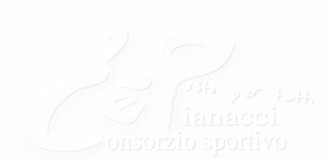 